The #Refugeecrisis in the EUWill he get past the UK border patrol?What happens if he’s caught? 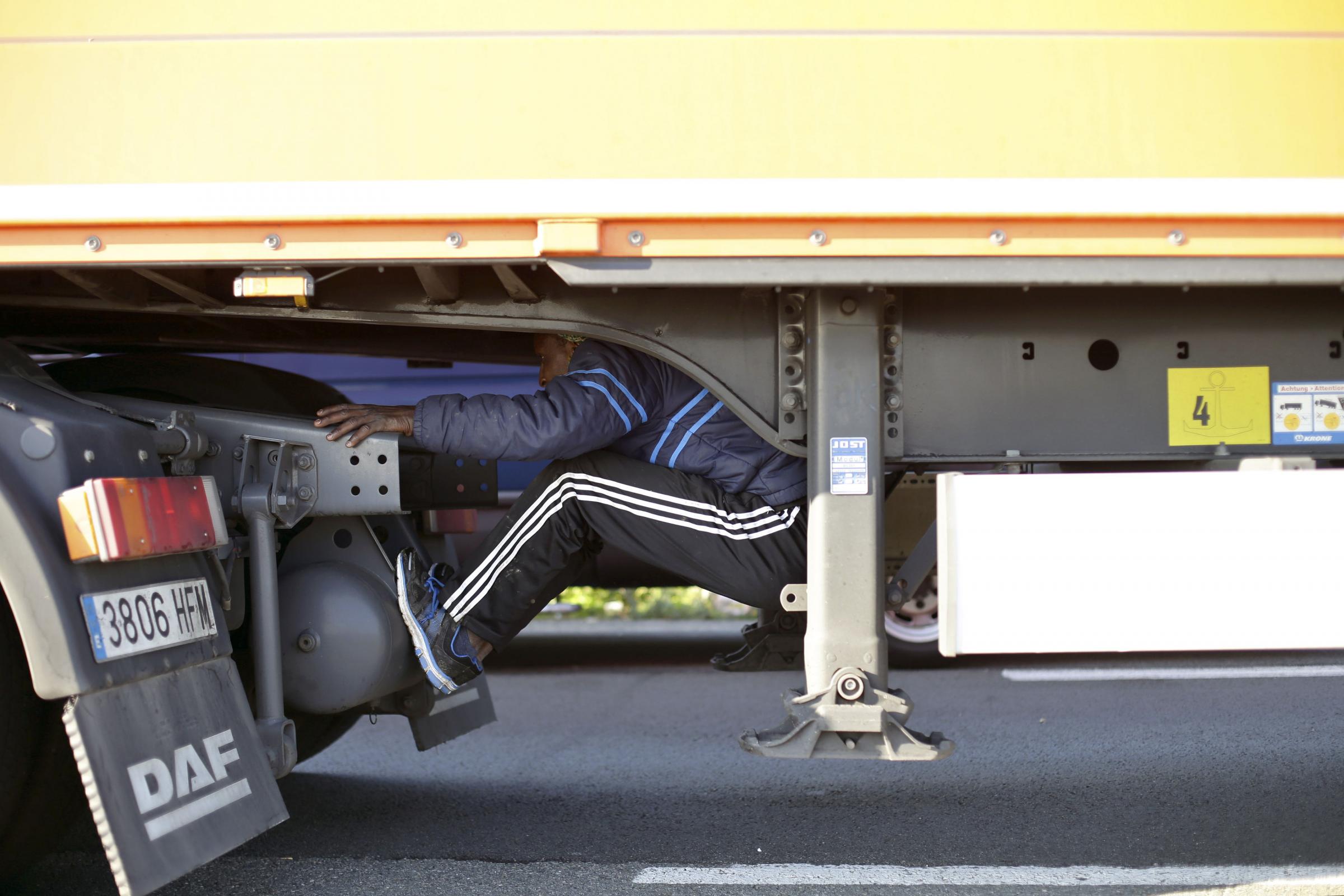 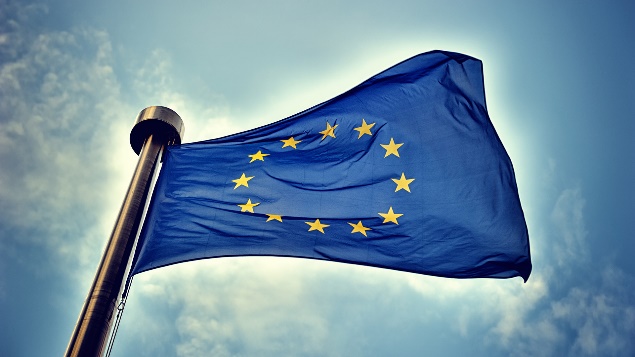 